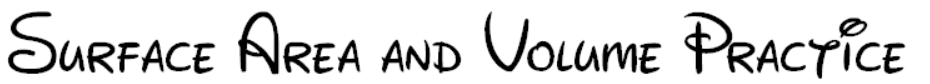 7) Circle the choices that relate to volume. Underline the choices that relate to surface area.	Filling a pool with water		Wrapping a present	The amount of cereal in a box	    Painting a doghouseNoelani wants to paint her jewelry box blue. The jewelry box is in the shape of a cube and has an edge length of 4 in. How much blue paint will Noelani need?Is she finding SURFACE AREA or VOLUME?Show work below:She will need _________________ of paint.Jaylen is building a pool in his backyard. The pool measures 10 ½ yards long, 6 yards wide, and 1 ½ yards deep. How much water will fit in the pool?a.	Is he finding SURFACE AREA or VOLUME?b.	Show work below:c.	He will be able to put _________________ of water in the pool.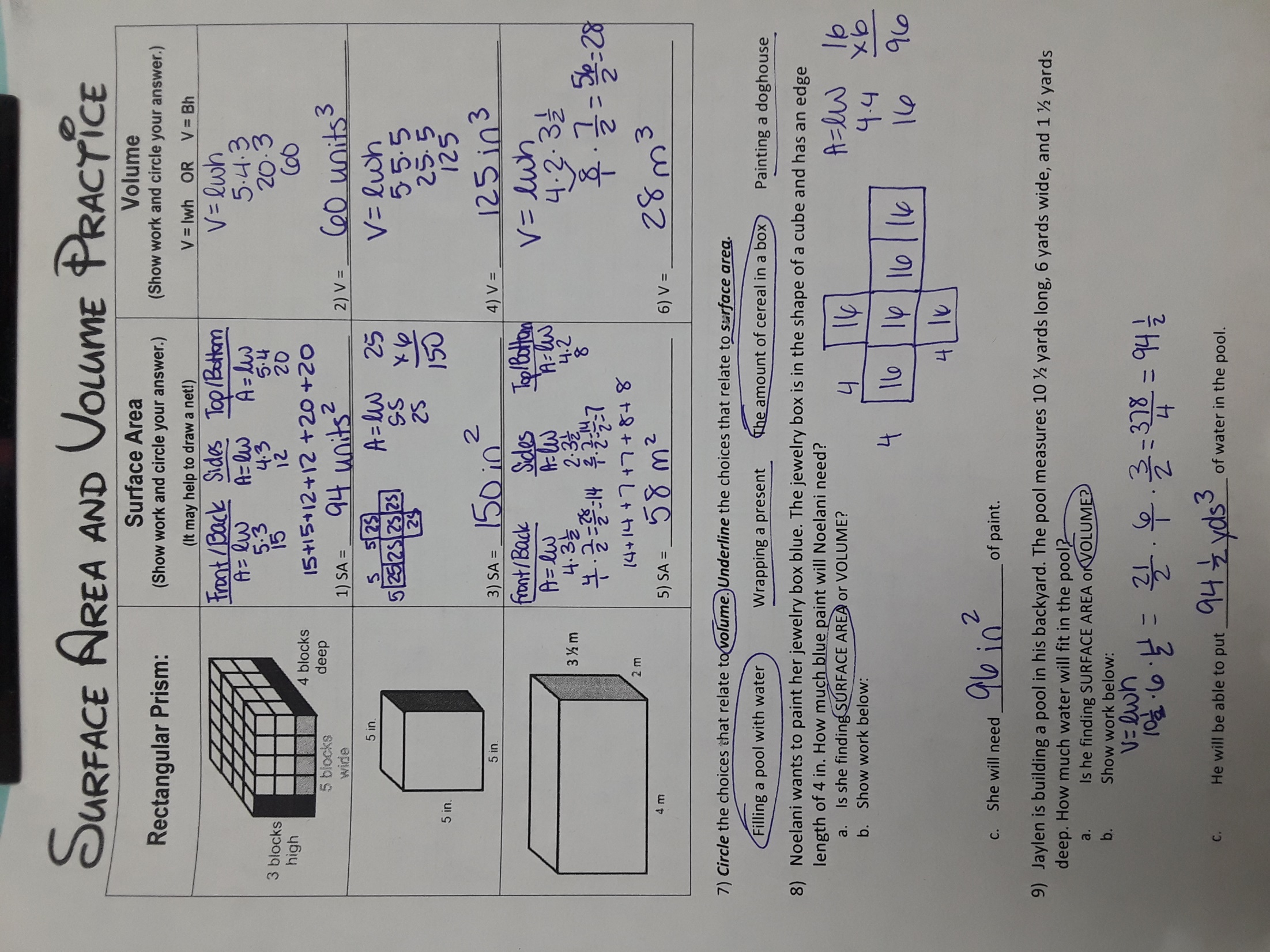 Rectangular Prism:Surface Area(Show work and circle your answer.)(It may help to draw a net!)Volume(Show work and circle your answer.)V = lwh    OR     V = Bh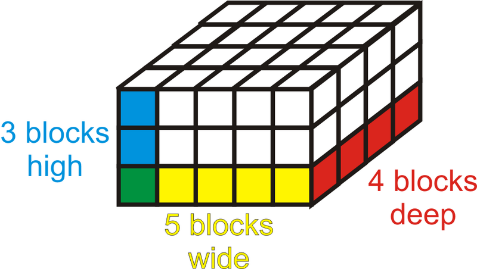 1) SA = ________________________2) V = _________________________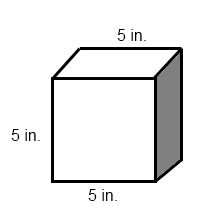 3) SA = ________________________4) V = _________________________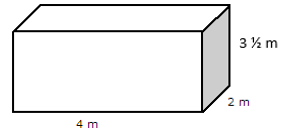 5) SA = ________________________6) V = _________________________